Τον νέο καλλιτεχνικό διευθυντή των Εικαστικών Εργαστηρίων παρουσίασε ο Δήμαρχος Λαμιέων Νίκος ΣταυρογιάννηςΤον νέο καλλιτεχνικό διευθυντή των Εικαστικών Εργαστηρίων του Δήμου, Δημήτρη Λάμπρου, παρουσίασε σήμερα σε συνέντευξη τύπου ο Δήμαρχος Λαμιέων Νίκος Σταυρογιάννης.Σε δηλώσεις του προς τα Μέσα Μαζικής Ενημέρωσης, ο κ. Σταυρογιάννης τόνισε:«Άμεσος στόχος μας είναι η αναβάθμιση των Εικαστικών Εργαστηρίων και απώτερη στόχευση μας είναι η δημιουργία ενός Σχολείου Τέχνης. Τα βιογραφικά που είχαν κατατεθεί για την πλήρωση της θέσης ήταν αξιολογότατα, έγινε η επιλογή και από δω και πέρα θα είναι συλλογική η πορεία και η εργασία αφού οι περισσότεροι αυτών θα συμμετέχουν στην κοινή προσπάθεια. Επιθυμία μας είναι να συνενώσουμε όλες τις δυνάμεις του πολιτισμού που βρίσκονται στο Δήμο μας προκειμένου να καταφέρουμε σε σύντομο χρονικό διάστημα να λειτουργήσουμε το Σχολείο Τέχνης.»Στην παρουσίαση παρέστησαν ακόμα η Αντιδήμαρχος Πολιτισμού Βίβιαν Αργύρη και ο πρόεδρος της Κοινωφελούς Επιχείρησης του Δήμου Λαμιέων Δημήτρης Μώρης.                                                                                                  Από το Γραφείο Τύπου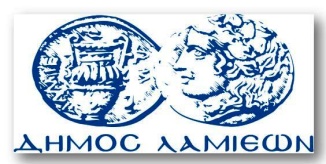         ΠΡΟΣ: ΜΜΕ                                                            ΔΗΜΟΣ ΛΑΜΙΕΩΝ                                                                     Γραφείου Τύπου                                                               & Επικοινωνίας                                                       Λαμία, 09/10/2015